INDICAÇÃO Nº 5874/2017Indica ao Poder Executivo Municipal operação “tapa-buracos” na Rua João Pedroso, nº 37, no bairro Jardim Augusto Cavalheiro.Excelentíssimo Senhor Prefeito Municipal, Nos termos do Art. 108 do Regimento Interno desta Casa de Leis, dirijo-me a Vossa Excelência para indicar que, por intermédio do Setor competente, seja executada operação “tapa-buracos” na Rua João Pedroso, próximo ao número 37, no bairro Jardim Augusto Cavalheiro, neste município. Justificativa:Conforme reclamação dos moradores locais, o estado de degradação da malha asfáltica da via pública, fato este que prejudica as condições de tráfego no local e está precisando urgente de reparos, bem como o surgimento de avarias nos veículos automotores que por esta via diariamente trafegam. Plenário “Dr. Tancredo Neves”, em 14 de julho de 2017.                          Paulo Cesar MonaroPaulo Monaro-Vereador Líder Solidariedade-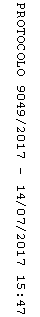 